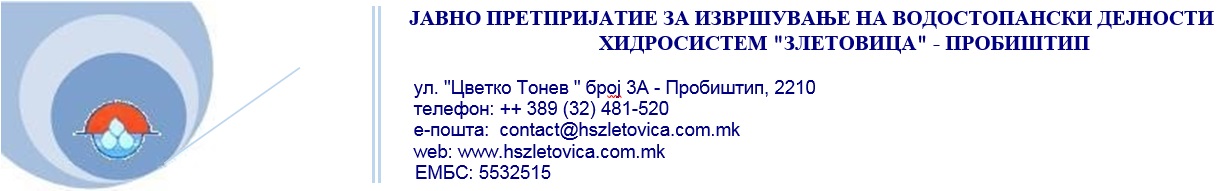 ДоПредмет: Одговор на барање за пристап до информации од јавен карактер Врска     : Ваше барање со наш  арх.бр.03-49/1 од 14.01.2021 годинаПочитувани, 	Согласно Законот за слободен пристап до информации од јавен карактер, а во врска со Вашето барање кое кај нас е заведено со архивски број 03-49/1 од 14.01.2021 година, Ви ја доставуваме бараната информација која се однесува на проектите во ЈП ХС Злетовица кофинансирани преку инструментот „Инвестициска рамка за Западен Балкан (ВБИФ)“, односно за консултантски услуги за изработка на техничка документација за Фаза 2-наводнување и Фаза 3-енергетика, кои консултантски услуги се финансираат од оваа рамка-ЕИБ:Тендерска документација подготвена  за овие проекти,Одлуката за избор на изведувач и склучување договор за овие проекти.Притоа, Ви напоменуваме дека бараните документи се на англиски јазик бидејки согласно Договорот за грант, склучен со Европската инвестициона банка, официјален јазик е англискиот.Пробиштип    22.01.2021 година                                              ЈП ХС Злетовица Пробиштип(Имател на информации-печат)Игор Манасов(службено лице – потпис)